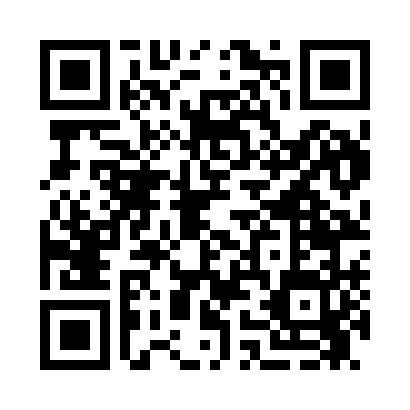 Prayer times for Grayling, Minnesota, USAMon 1 Jul 2024 - Wed 31 Jul 2024High Latitude Method: Angle Based RulePrayer Calculation Method: Islamic Society of North AmericaAsar Calculation Method: ShafiPrayer times provided by https://www.salahtimes.comDateDayFajrSunriseDhuhrAsrMaghribIsha1Mon3:205:241:175:299:1011:132Tue3:215:241:175:299:0911:133Wed3:225:251:175:299:0911:124Thu3:235:261:175:299:0911:115Fri3:245:271:185:299:0811:116Sat3:255:271:185:299:0811:107Sun3:275:281:185:299:0811:098Mon3:285:291:185:299:0711:079Tue3:295:301:185:299:0611:0610Wed3:315:311:185:299:0611:0511Thu3:325:311:185:299:0511:0412Fri3:345:321:195:299:0511:0313Sat3:355:331:195:289:0411:0114Sun3:375:341:195:289:0311:0015Mon3:395:351:195:289:0210:5816Tue3:405:361:195:289:0110:5717Wed3:425:371:195:289:0110:5518Thu3:445:381:195:279:0010:5419Fri3:465:391:195:278:5910:5220Sat3:475:401:195:278:5810:5021Sun3:495:411:195:278:5710:4922Mon3:515:431:195:268:5610:4723Tue3:535:441:195:268:5510:4524Wed3:555:451:195:268:5310:4325Thu3:565:461:195:258:5210:4126Fri3:585:471:195:258:5110:3927Sat4:005:481:195:248:5010:3828Sun4:025:491:195:248:4910:3629Mon4:045:511:195:238:4710:3430Tue4:065:521:195:238:4610:3231Wed4:085:531:195:228:4510:30